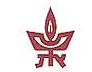 טופס פרטים אישיים	(יש לסמן את המגמה בעדיפות ראשונה אליה תרצה להירשם)	___המגמה הקוגנטיבית  ___המגמה לקוגניציה ומח   ___המגמה הפסיכוביולוגית   ___המגמה החברתית													תמונהשם+ משפחה _____________________________ מס'  תעודת זהות ______________  כתובת _________________________מיקוד ______________  כתובת E-mail ______________________________________________טלפון בבית ______________________________ טלפון נייד ______________________________תאריך לידה ______________ ארץ לידה _________________ שנת עלייה ____________________מין: זכר/נקבה          מצב משפחתי: רווק/נשוי/גרוש/אלמן      מס' ילדים _____________שפת אם ____________________שפות אחרות: ______________________ממוצע B.A בחוג לפסיכולוגיה __________________________האוניברסיטה שבה למדתי/אני לומד _____________________________________________□ 	בעל תואר ראשון (ב"א) בפסיכולוגיה.  שנת סיום התואר ____________.□ 	עדיין לומד בשנה האחרונה ללימודי התואר הראשון בפסיכולוגיה.שמות הממליצים: 1.	שם מלא:____________  תפקיד_____________________   מוסד ______________ אקדמאי/שדה2.	שם מלא:____________  תפקיד_____________________   מוסד______________ אקדמאי/שדהנרשמתי בעדיפות שניה ל:___המגמה הקוגנטיבית  ___המגמה לקוגניציה ומח   ___המגמה הפסיכוביולוגית   ___המגמה החברתית***לטופס זה יש לצרף עותק של קורות חיים (קצר וענייני;  רווח 1.5, גודל פונט 12, שוליים 2.5). 